9	to consider and approve the Report of the Director of the Radiocommunication Bureau, in accordance with Article 7 of the Convention:9.2	on any difficulties or inconsistencies encountered in the application of the Radio Regulations*; andPart 13 – Section 3.2.4.3 of the Report of the BR DirectorIntroductionThis Addendum presents the European Common Proposal with respect to Section 3.2.4.3 of the Report of the Director of the Radiocommunication Bureau under WRC-19 agenda item 9.2. The Section 3.2.4.3 deals with the requirement to publish the notification notice received by the Bureau under § 8.1 of RR Appendix 30B within 2 months of its reception.The provisions of § 8.5 of RR Appendix 30B specify that following receipt of a complete notification notice under § 8.1 of RR Appendix 30B the Bureau shall, within not more than two months, publish its contents, with any diagrams and maps and the date of receipt, in the BR IFIC, which shall constitute the acknowledgement to the notifying administration of receipt of its notice.However, in order that such notification notice could be receivable by the Bureau, the corresponding satellite network should already be contained in the FSS List, following the successful application of Article 6 of RR Appendix 30B procedure. As some administrations are sending to the Bureau submissions under § 6.17 of RR Appendix 30B for entry of their satellite network into the FSS List together with the corresponding notification submission under § 8.1 of RR Appendix 30B, such particular situation would make this 2 months deadline very difficult and impractical.Moreover, the publication of the notification notice depends on the status of the corresponding frequency assignment. For example, in a case of unfavourable finding for the submission under § 6.17 of RR Appendix 30B the notification submission for the same satellite network would not be receivable and would be returned to the notifying administration.On the other side, in the case of notification submission under § 8.1 of RR Appendix 30B for the satellite network that has already been entered in the FSS List there are no obstacles to publish its contents in the BR IFIC within two months after its reception.Therefore, additional clarification of the current text in § 8.5 of RR Appendix 30B is needed in order to cover all possible cases of notification submissions under § 8.1 of RR Appendix 30B.ProposalsAPPENDIX 30B (REV.WRC-15)Provisions and associated Plan for the fixed-satellite service
in the frequency bands 4 500-4 800 MHz, 6 725-7 025 MHz,
10.70-10.95 GHz, 11.20-11.45 GHz and 12.75-13.25 GHzARTICLE 8     (REV.WRC-15)Procedure for notification and recording in the Master Register
of assignments in the planned bands for the
fixed-satellite service11,12     (WRC-15)MOD	EUR/16A22A13/18.5	Complete notices shall be marked by the Bureau with their date of receipt and shall be examined in the date order of their receipt. Following receipt of a complete notice the Bureau shall, within not more than two months, publish its contents, with any diagrams and maps and the date of receipt, in the BR IFIC, which shall constitute the acknowledgement to the notifying administration of receipt of its notice. When the Bureau is not in a position to comply with the time-limit referred to above, it shall periodically so inform the administrations, giving the reasons thereof.     (WRC-)Reasons:	In order to cover different situations with respect to notification submissions under § 8.1 of RR Appendix 30B, it is proposed to improve the text of § 8.5 of RR Appendix 30B. The new text would also be fully in line with similar requirements of RR No. 11.28 with respect to notification for the non-planned satellite service.World Radiocommunication Conference (WRC-19)
Sharm el-Sheikh, Egypt, 28 October – 22 November 2019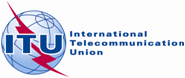 CPG(19)143 ANNEX VIII-22MPLENARY MEETINGAddendum 13 to
Addendum 22 to 
Document 16-E29 June 2019Original: EnglishEuropean Common ProposalsEuropean Common ProposalsProposals for the work of the conferenceProposals for the work of the conferenceAgenda item 9.2Agenda item 9.2